Автосервисы БрестаЦентр антикоррозийной обработки методом DINITROLБрест
остров Госпитальный 26
МТС+375297230048антикоррозийная обработка методом и материалами шведской компании DINITROL. Гарантия и ежегодная профилактика."orange county kleyniki" Брест
Брестский р-н, д. Клейники, пер. Агаркова 12/1
+375 726 22 53Обслуживание и ремонт мотоциклов любой сложностиИП Котовский А.А.Брест
р-н Катин Бор (на територии заготовительной базы)
+375 29 7930010Шиномонтаж, ремонт дисков, аргонная сварка. 
КАЧЕСТВО! НИЗКИЕ ЦЕНЫ!АВТОСТЕКЛА ФИРМА АРТГЛАСБрест
ул.Комерческая 17
+375 29 7253466 +375 29 7253466ARTGLASSСТО ОДО "Ярмошик - сервис"г,Брест
ул. Строительная, 56
8(162) 46-46-21, +375 29 6226853, +375 29 7958791Ремонт подвески,развал-схождение,
ремонт кузова /стэнд/, 
сварочные работы /полуавтомат/
подготовка, покраска, полировка автомобилей /камера/ООО "ТаксиБрест"Брест
Войкова, 79
8 033 3031000 (МТС), 8 029 2222929 (МТС), 8 029 6455335 (Велком) - геометрия кузовов легковых и кабин грузовых авто на гидравлическом стапеле 
- правка и усиление рам микроавтобусов 
- пескоструйная обработка деталей и агрегатов авто 
- антикоррозионное покрытие и окраска деталей авто 
- снятие и установка двигателей и других агрегатов 
- комплексный антикоррозионный ремонт легковых авто, бусов и грузовиков ООО "БрестАвтодизель" Bosch Dieselservice Брест
ул. Задворская 4/1
+375-162-97-00-97, +375-29-635-02-97, +375-29-736-02-97Ремонт топливной дизельной аппаратуры, ремонт форсунок, ремонт ТНВД (CDI, HDI, DCI, SDI, PD, TD, D) Bosch, Delphi, Zexel, Siemens, Denso и др., Верасок, ИП Лишик В.МБрест
г. Брест, д. Тюхиничи, пер. Песочный, 14
+375 (29) 792-07-901. Профессиональный ремонт автоэлектрики; 
2. Диагностика Carman-Scan VG; 
3. Замена масел и фильтров; 
4. Ремонт стартеров и генераторов; 
5. Автозапчасти по электрике. 

http://verasok.infoДГР АвтосервисБрест
Московская 363/2
+375295216252кузовные работы по приемлимым ценам....качество гарантируем !Автомастерская по ремонту рулевых реек и рулевого оборудованияБрест
Остров Госпитальный 26
205-22-03, 727-69-19(мтс)Ремонт: рулевых реек,насосов гидроусилителя,рулевых колонок,развал-схождения,замена масла гу, диагностика рулевого управления.АвтоЦентрВинтикБрест
ул. Красногвардейская, 114А/2 
(+375 162) 45-08-61, +375 29 7-244-247Режим работы 9.00-17.00(вых.: сб, вс)
Диагностика и ремонт подвески; 
Замена масла; 
Шиномонтаж; 
Мойка(с 8.00-20.00 без выходных) Кузовной ремонтБрест
Карьерная 15
8 033 6742430Вытяжка, рихтовка, подготовка, покраска, полировка, сварочные работы любой сложности, антикоррозийная обработка, пескоструйные работыООО "СТЕЛЛ"г. Брест
ул. Чернянская, 8/2
+375298888308, +395296421553Ремонт легковых автомобилей, микроавтобусов, автобусов малой вместимости, грузовых автомобилей малой грузоподъемности, высокие боксы, ремонт карданных валов (замена крестовин, подвесных подшипников, проушин карданных шарниров, шлицевых соединений карданных валов, ремонт ходовой части автомобилей и т.д.Клер-стильБрест
2 Белорусская 24А
8(162)29-40-50 +375 29 221-44-60 +375 29 520-06-08 Диагностика и ремонт дизельных и бензиновых авто. 
Замена: ремней, масла и фильтров. 
Ремонт и обслуживание кондиционеров
Ремонт подвески 
развал-схожденияЧТУП "Ксения ТМ"Брест
Шоссейная 2/1
+375 29 722-56-23Реставрация шаровых опор, рычагов, рулевых наконечников, тяг, трапеций, плавающих сайлентблоков. Гарантия пол года.ЧТПУП "ФИРМА АРТГЛАС"БРЕСТ
Комерческая 17
8(029)7253466 +375296366566Установка и ремонт автостекол в Бресте. У нас низкие цены на автостекла и хорошее качество! Мы работаем на этом рынке уже более 10-лет. Мы предоставляем большой выбор автостекла на легковые и грузовые автомобили.Авто ДворБрест
ул.Карьерная,15Б
80162-95-00-83, 8033-303-16-92Кузовной ремонт грузовых, легковых авто, микроавтобусов макси базы. Антикоррозийная обработка. Мелкосрочный ремонт электрики. Мелкосрочный ремонт пластиковых изделий. Подготовка, полировка, покраска (в камере). Подключение автомагнитол. Мелкосрочный ремонт подвески. Мелкосрочный ремонт глушителей.Автомастерская по ремонту рулевых реекБрест
Остров Госпитальный 26
205-22-03,727-69-19(мтс)Ремонт: рулевых реек,насосов гидроусилителя,рулевых колонок,развал-схождения,замена масла гу , диагностика рулевого управления.АлРусСервисБрест
Карьерная 15
+375293327997(Velcom) ,+375292227997(MTC)Специализированый центр замены масла 

-замена масла в двигателе
-замена масла в автоматических коробках передач
-замена масла в механических коробках передач
-замена масла в редукторах(мостах)
-замена масла в раздаточных коробках
-замена охлаждающей жидкости (антифриза) 
-замена всех видов фильтровЦентр замены маслаБрест
г.Брест, Карьерная, 15
Velcom +375 29 332 79 97, MTC +375 29 222 79 97Замена:
-масла в двигателе
-всех видов фильтров
-масла в АКПП и МКПП
-масла в ГУ 
-антифриза

-широкий ассортимент масел, жидкостей, присадок.ООО" Рушчана"Брест
пер. Городской 14
мтс 29 8216101 велком 29 1881822 т/ф 958-400Переоборудование автомобилей на газовое топливо, освидетельствование автомобильных баллонов, компьютерная диагностика, автоэлектрик, ремонт электронных блоков управления, замена моторных масел, заправка кондиционеров,замена ремней ГРМ. ИП Лишик В.М. "Верасок"Брест
г.Брест, д.Тюхиничи, пер.Песочный 14
+375297920790 МТСРемонт:
- автоэлектрика, стартера и генератор
Замена:
- фильтров и масел
Диагностика:
- CARMAN-SCAN VG

Мы предлагаем качественные услуги. В наличие автозапчасти. ЧУП "Сканмастерсервис"Брест
ул. Л-та Рябцева 29
8-029-7212641, 8-029-7228166, 8-029-5287629Компьютерная диагностика. Ремонт электрооборудования. Установка сигнализаций, парктроников, ксенона. Заправка кондиционеров Автостёкла ЧП "ВИДЕНА"Брест
ул.Свято-Афанасьевская 2/2
+375297277166, +375447377166, +375292222166Продажа и установка стекол на все виды автомобилей. Ремонт стекол. Полировка фар. Передовые технологии. Частное предприятие «КузовТехноСервис»Брест
г. Брест, ул. л-та Рябцева, 29. 
МТС 5222605, 5215802• Сварочные работы 
• Ремонт бамперов 
• Покраска 
• Полировка 
• Рихтовка 
• Ремонт глушителей 
• Мелкосрочный ремонт ООО "Автореанимация"Брест
Задворская, 4/1
970050, 1770181 Velcom, 7212894 МТСРемонт электрооборудования.Энер-ГазБрест
пер. Городской 14
8(289) 8216101Монтаж,ремонт газовых систем ТО газовых баллонов,автоэлектрик,замена моторных масел,заправка кондиционеров.Авто Дворг.Брест
ул.Карьерная,15Б
80162-95-00-83, 8033-303-16-92Кузовной ремонт автоВостокАвтоЦентрБрест
ул. Гродненская,25/1
7293686 мтс 2228358 мтскапитальный ремонт двигателей,ремонт подвески, замена ремней ГРМ, развал-схождение, ремонт электрооборудованияНаносервис Авто БрестБрест
www.nanoservice.by
+37529 5264661Профессиональное удаление вмятин без покраски по немецкой технологии. Беспокрасочное удаление вмятин Брест.ЧТУП "ЮлекС"Брест
ул.Городская, 54
(029)82-444-82; (029)682-38-82Ремонт подвесок, рулевых управлений, тормозных систем; Развал-схождение колес; Замена ремней ГРМ; Замена агрегатов, узлов автомобилей; Замена масел, жидкостей, антифризов - автомобилей до 7,5 т.ВиражСервисБрест
Янки Купалы 110
+375297212253Глушителей ремонт, шиномонтаж.СервисМоторЦентрБрест
г. Брест ул. Родниковая 25
МТС +375297293686 +375297202076Расточка, гильзование и хонингование БЦ Шлифовка поверхностей БЦ и ГБЦ Ремонт двигателей, подвески, электрикиООО "ВостокАвтоСервис"Брест
ул. Гродненская 25/1
7293686 мтс 6977616 vel 5205855 мтс 2228358 мтс 2258614 мтсремонт микроавтобусов и легковых автомобилей 
-ремонт двигателя, подвески, электрики, ЭБУ 
-развал-схождения, компьютерная диагностика 
-расточка и шлифовка блоков цилиндров Наносервис Авто БрестБрест
www.nanoservice.by
+37529 5264661Полировка авто, фар, обработка автомобиля защитным наносоставом. Подробности на сайте www.nanoservice.byАлви ОДОБрест
ул. Я. Купалы 109
206-59-90 МТСТокарные работы, автоэлектрик, диагностика и ремонт подвески, кузовные работы, развал-схождение, ремонт двигателей, восстановление шаровых опор, ремонт бамперов.Форт 9 ЧУПБрест
Брест-Южный, Военный городок №2
МТС 522-56-78Замена ремней ГРМ, замена узлов и агрегатов двигателя, замена элементов трансмиссии,сварочные работы. АВТОГЛАСС-БРЕСТБрест
пер. Садовый дом 1
647-74-97 Установка автостекол. Ремонт сколов и трещин автостекла.Атлант-М ЗападБрест
Ул.Старозадворская 2 к.2 
8 (0162) 41 52 83Комплексная диагностика. Работы по обслуживанию и ремонту авто. volkswagen-brest.byБелавтолюксБрест
ул. Спокойная 3
МТС 763-73-47Замена масла, ремонт подвески, замена ремней ГРМ, ремонт инжекторов и регулировка CO,развал-схождение. БелавтоальфаБрест
ул. Комерческая, 17/1
6024511 ВелкомСервисное обслуживание и ремонт любых видов техники.BIGSERVICEOILБрест
ул. Красногвардейская 129
МТС 208 33 33Комплекс услуг, связанных с заменой масла и всех видов фильтров. bigservice.byАвто-ДаерсБрест
ул. Суворова 71/5
МТС 822-77-59, Велком 616-77-59Рихтовка, сварка, покраска, вытяжка, подготовка, полировка.291 # 12 октября 2012 19:19 Редактировалось al_xsander, 13 раз(а). 54 просмотра Ремонт авто - дело хлопотное.. вот небольшой списочек кто это делает в Бресте

список с рейтингом смотрим тут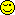 АВТО -Мастер
ул. Мошенского,87 (возле "Санты" )
80162 46 56 00
Ремонт подвески, электрооборудования,
замена масла, чистка форсунок,
развал-схождение.ЧУП «Динат сервис»
Брест ул. Кирова,50/1 (центр)
029 201-91-06 мтс
029 340-96-52 vel
Автосигнализация.
Кузовной ремонт, покраска полировкаОДО «Якушик-сервис»
Брест ул. Строительная,56
46 46 21
(029) 795 8791 (029) 622 68 53
Легковые и «бус»:
Сварочные работы
Ремонт бамперов, фар, радиаторов
Покраска, рихтовка , подбор красок
Ремонт подвески, замена ремней ГРМ,ООО «Турбосервис»
http://www.turbocentr.by
029 272 40 00
Турбины ремонт, балансировка, диагностика… монтаж, демонтаж. Продажа б/уООО «БрестАвтодизель» (Bosh сервис)
ул. Задворская 4/1
8029 635 02 97
т. 97 00 97
Ремонт дизельных систем (ТНВД, Сommon rail)
замена ГРМ, маслаИП Дрозд
г. Брест, Подгородская, д. 51
(0162)35-32-28
8-029-200-97-77
Компьютерная диагностика автомобилей. Консультация по ремонту. Считывание кодов ошибок, параметров систем, текущих данных, ABS, SRS, ESP, AC, AT, ENGINE, BAS, TC, KLIMA, PARKING, сброс сервисного интервала. Проверка свечей. Проверка катушек на пробои. Проверка высоковольтных проводов на пробои. Чистка воздушных заслонок, инжекторов. Реанимация машины в случае невозможности запустить. Считывание VIN кода машины. Выезд в любую точку Бреста.ООО "СТЕЛЛ"
г. Брест
ул. Чернянская, 8/2
+375298888308, +395296421553
Ремонт легковых автомобилей, микроавтобусов, автобусов малой вместимости, грузовых автомобилей малой грузоподъемности, высокие боксы, ремонт карданных валов (замена крестовин, подвесных подшипников, проушин карданных шарниров, шлицевых соединений карданных валов, ремонт ходовой части автомобилей и т.д.Клер-стиль
Брест, 2 Белорусская 24А
8(162)29-40-50 +375 29 221-44-60
+375 29 520-06-08
Диагностика и ремонт дизельных и бензиновых авто.
Замена: ремней, масла и фильтров.
Ремонт и обслуживание кондиционеров
Ремонт подвески развал-схожденияЧТУП "Ксения ТМ"
Брест
Шоссейная 2/1
+375 29 722-56-23
Реставрация шаровых опор, рычагов, рулевых наконечников, тяг, трапеций, плавающих сайлентблоков. Гарантия пол года.ЧТПУП "ФИРМА АРТГЛАС"
БРЕСТ
Комерческая 17
8(029)7253466 +375296366566
Установка и ремонт автостекол в Бресте. У нас низкие цены на автостекла и хорошее качество! Мы работаем на этом рынке уже более 10-лет. Мы предоставляем большой выбор автостекла на легковые и грузовые автомобили.Автомастерская по ремонту рулевых реек
Брест
Остров Госпитальный 26
205-22-03,727-69-19(мтс)
Ремонт: рулевых реек,насосов гидроусилителя,рулевых колонок,развал-схождения,замена масла гу , диагностика рулевого управления.АлРусСервис
Брест
Карьерная 15
+375293327997(Velcom) ,+375292227997(MTC)
Специализированый центр замены масла
-замена масла в двигателе
-замена масла в автоматических коробках передач
-замена масла в механических коробках передач
-замена масла в редукторах(мостах)
-замена масла в раздаточных коробках
-замена охлаждающей жидкости (антифриза)
-замена всех видов фильтровЦентр замены масла
г.Брест, Карьерная, 15
Velcom +375 29 332 79 97,
MTC +375 29 222 79 97
Замена:
-масла в двигателе
-всех видов фильтров
-масла в АКПП и МКПП
-масла в ГУ и антифриза
-широкий ассортимент масел, жидкостей, присадок.ООО" Рушчана"
Брест пер. Городской 14
мтс 29 8216101 велком 29 1881822
т/ф 958-400
Переоборудование автомобилей на газовое топливо, освидетельствование автомобильных баллонов, компьютерная диагностика, автоэлектрик, ремонт электронных блоков управления, замена моторных масел, заправка кондиционеров,замена ремней ГРМ. ЧУП "Сканмастерсервис"
Брест ул. Л-та Рябцева 29
8-029-7212641, 8-029-7228166,
8-029-5287629
Компьютерная диагностика. Ремонт электрооборудования. Установка сигнализаций, парктроников, ксенона. Заправка кондиционеров Автостёкла ЧП "ВИДЕНА"
Брест
ул.Свято-Афанасьевская 2/2
+375297277166, +375447377166, +375292222166
Продажа и установка стекол на все виды автомобилей. Ремонт стекол. Полировка фар. Передовые технологии. ЧУП «КузовТехноСервис»
г. Брест, ул. л-та Рябцева, 29.
МТС 5222605, 5215802
• Сварочные работы
• Ремонт бамперов
• Покраска
• Полировка
• Рихтовка
• Ремонт глушителей
• Мелкосрочный ремонт ООО "Автореанимация"
Брест Задворская, 4/1
970050, 1770181
Velcom, 7212894 МТС
Ремонт электрооборудования.Энер-Газ
Брест пер. Городской 14
8(289) 8216101
Монтаж,ремонт газовых систем ТО газовых баллонов,автоэлектрик,замена моторных масел,заправка кондиционеров.Авто Двор
г.Брест ул.Карьерная,15Б
80162-95-00-83,
8033-303-16-92
E-mail: avto-dvor.kostyuchick@yandex.ru
Кузовной ремонт легковых и грузовых автомобилей, микроавтобусов, макси-базы, подготовка, покраска (в камере), полировка. Ремонт пластиковых изделий.
Антикоррозийная обработка.
Мелкосрочный ремонт глушителей. Подключение автомагнитол.
Мелкосрочный ремонт электрики.ВостокАвтоЦентр
Брест ул. Гродненская,25/1
7293686 мтс 2228358 мтс
капитальный ремонт двигателей,ремонт подвески, замена ремней ГРМ, развал-схождение, ремонт электрооборудованияНаносервис Авто Брест
Брест
http://www.nanoservice.by +37529 5264661
Профессиональное удаление вмятин без покраски по немецкой технологии. Беспокрасочное удаление вмятин Брест.
Полировка авто, фар, обработка автомобиля защитным наносоставом. Подробности на сайте http://www.nanoservice.byЧТУП "ЮлекС"
Брест ул.Городская, 54
(029)82-444-82; (029)682-38-82
Ремонт подвесок, рулевых управлений, тормозных систем; Развал-схождение колес; Замена ремней ГРМ; Замена агрегатов, узлов автомобилей; Замена масел, жидкостей, антифризов - автомобилей до 7,5 т.ВиражСервис
Брест Янки Купалы 110
+375297212253
Глушителей ремонт, шиномонтаж.СервисМоторЦентр
Брест
г. Брест ул. Родниковая 25
МТС +375297293686
+375297202076
Расточка, гильзование и хонингование БЦ Шлифовка поверхностей БЦ и ГБЦ Ремонт двигателей, подвески, электрикиООО "ВостокАвтоСервис"
Брест ул. Гродненская 25/1
7293686 мтс 6977616 vel
5205855 мтс 2228358 мтс 2258614 мтс
ремонт микроавтобусов и легковых автомобилей
-ремонт двигателя, подвески, электрики, ЭБУ
-развал-схождения, компьютерная диагностика
-расточка и шлифовка блоков цилиндров Алви ОДО
Брест ул. Я. Купалы 109
206-59-90 МТС
Токарные работы, автоэлектрик, диагностика и ремонт подвески, кузовные работы, развал-схождение, ремонт двигателей, восстановление шаровых опор, ремонт бамперов.Форт 9 ЧУП
Брест-Южный, Военный городок №2
МТС 522-56-78
Замена ремней ГРМ, замена узлов и агрегатов двигателя, замена элементов трансмиссии,сварочные работы. АВТОГЛАСС-БРЕСТ
Брест пер. Садовый дом 1
647-74-97
Установка автостекол. Ремонт сколов и трещин автостекла.Атлант-М Запад
Брест Ул.Старозадворская 2 к.2
8 (0162) 41 52 83
Комплексная диагностика. Работы по обслуживанию и ремонту авто.
http://www.volkswagen-brest.byБелавтолюкс
Брест ул. Спокойная 3
МТС 763-73-47
Замена масла, ремонт подвески, замена ремней ГРМ, ремонт инжекторов и регулировка CO,развал-схождение. Белавтоальфа
Брест ул. Комерческая, 17/1
6024511 Велком
Сервисное обслуживание и ремонт любых видов техники.BIGSERVICEOIL
Брест ул. Красногвардейская 129
МТС 208 33 33
Комплекс услуг, связанных с заменой масла и всех видов фильтров.
http://www.bigservice.byАвто-Даерс
Брест ул. Суворова 71/5
МТС 822-77-59, Велком 616-77-59
Рихтовка, сварка, покраска, вытяжка, подготовка, полировка.ЧУП "Страна маляров". 8-029-828-30-77, МТС
Кузовной ремонт, подготовка к покраске, покраска, сварочные работы, от легковых до грузовых. ООО "ТаксиБрест"
80333031000 80296455335
Геометрия кузовов легковых автомобилей и кабин грузовиков
Правка рам микроавтобусов
Снятие-установка агрегатов автомобилей
Антикоррозионная обработка с применением пневмоабразивной установкЧУП «ПромТехнология-Плюс»
Тел. 8-029-727-77-88, 8-029-729-11-22, МТС,
Тел.8-029-933-26-13, Велком
Кузовной ремонт, покраска, рихтовка, вытяжка, сварка, полировка, подбор материалов, запчастей. Качество, гарантия, нал./безнал. Ремонт бамперов, пластиковых деталей, фар, баков, радиаторов.БЕЛКАР
ул. Я.Купалы 13/3
е-mail:belcarsto@yanderx.ru
8 033 303 62 05
8 029 939 06 87
Кузовной ремонт, покраска
замана ГРМ,
Ремонт двигателя подвески, развал-схождениеАвтосервис "Край Авто"
г. Брест, д. Н. Задворцы, ул. Вольная.
+375 (162) 47-95-47, +375 (29) 622-47-07,
+375 (29) 791-95-90, +375 (29) 618-22-02. ГСК-4
Ремонт двигателя, подвески, глушителя, регулировка света фар, ремонт бусов, шиномонтаж.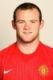 